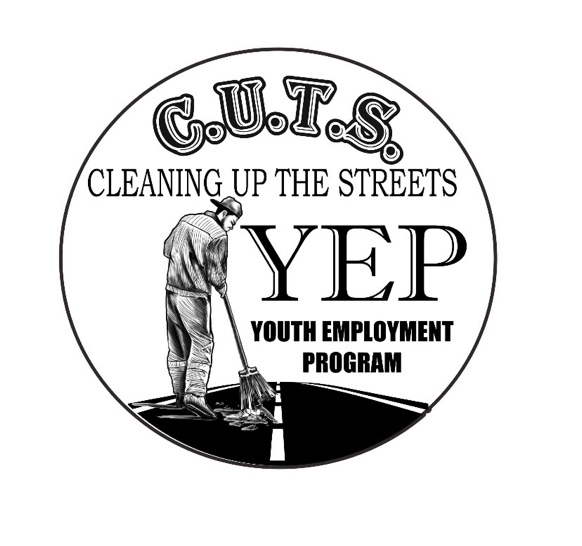 Mentor ApplicationName: _____________________________________________ Date: _________ Street Address: _______________________________________________________ City: ________________________ State: ______ Zip: _______________
Home phone: ______________ Work phone: ______________ Social Sec. #: _________________________________ (To be filled in after interview)
Date of Birth ___/___/___ Gender: Male Female Employment History Please provide employment information for the past five years, with most recent position held first. If more space is needed use an extra sheet of paper. Employer: _________________________________________________
Street Address: ________________________________________________
City: ________________________ State: ______ Zip: _______________
Supervisor’s Name: ______________________________ Title: ___________________ Phone: _____________________
Dates of Employment: ____________ to ______________ (m/year)
Position Held: __________________________________________________ Employer: _________________________________________________
Street Address: ________________________________________________
City: ________________________ State: ______ Zip: _______________
Supervisor’s Name: ______________________________ Title: ___________________ Phone:_____________________
Dates of Employment: ____________ to ______________ (m/year)
Position Held: __________________________________________________ Employer: _________________________________________________
Street Address: ________________________________________________
City: ________________________ State: ______ Zip: _______________
Supervisor’s Name: ______________________________ Title: ___________________ Phone: _____________________
Dates of Employment: ____________ to ______________ (m/year)
Position Held: __________________________________________________ Please answer all of the following questions as completely as possible. If more space is needed, use an extra sheet of paper or write on the back of this page. Why do you want to become a mentor? Do you have any previous experience volunteering or working with youth? If so, please specify. What qualities, skills, or other attributes do you feel you have that would benefit a youth? Please explain. Can you commit to participate in the C.U.T.S.-YEP  mentoring program for a minimum of one year from the time you are matched with a youth? Are you available to meet with a child eight hours per month and have contact at least once per week? Please explain any particular scheduling issues. How would you describe yourself as a person? How would your friends, family, and co-workers describe you? Have you ever been arrested or convicted of a crime? If so, what were the circumstances? Are you currently using any illegal drugs or controlled substances? Have you ever been convicted of a DUI, driving while under the influence of alcohol? If yes, when and what were the circumstances? Have you ever been investigated or convicted of child abuse or neglect? If yes, please explain. Have you ever been investigated or convicted of sexually abusing or molesting a youth 18 or younger? If yes, please explain. Are you willing to communicate regularly and openly with program staff, provide monthly information regarding your mentoring activities, and receive feedback regarding any difficulties during your participation in the mentoring program? Are you willing to attend an initial mentor training session and two in-service training sessions per year after being matched? Please initial the following: _______ I agree to follow all mentoring program guidelines and understand that any violation will result in suspension and/or termination of the mentoring relationship. _______ I agree to have a background check prior and fingerprinting done prior to the start of the mentoring relationship. By signing below, I attest to the truthfulness of all information listed on this application and agree to all the above terms and conditions. _________________________________________________     ________________ Signature                                                                                                Date 